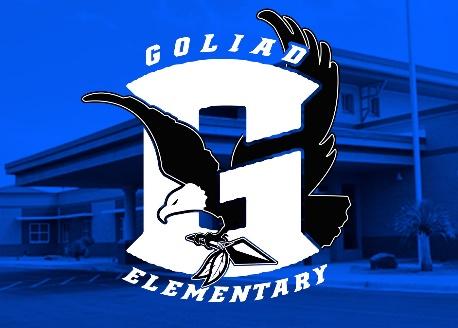 2020-2021 Goliad Elementary PTO Scholarship ApplicationName of Student: ___________________________________________________________Eligibility RequirementsAttended Goliad Elementary for at least 3 years and graduated from Goliad Elementary.Current high school senior.Cumulative high school GPA of at least 80 or above.By submitting this application, you are applying for the Goliad Elementary PTO Scholarship. Youunderstand the conditions of eligibility, the criteria for selection and the selection procedure under which thescholarship is awarded and you authorize the Scholarship Selection Committee, as established by theGoliad Elementary PTO, to make the necessary inquiries, including obtaining transcripts regarding yourrecords and standings in all schools attended.By submitting this application, you are attesting that all information provided is to the best of yourknowledge true and correct.Signature of Applicant: ______________________________________________Date: ___________Concurrence by Parent or Guardian:Signature of Parent or Guardian: ___________________________________ Date: __________Address of Parent or Guardian: ____________________________________________________
______________________________________________________________________________ATTENTION SCHOLARSHIP APPLICANT:Your application must include these items:1. Completed Application2. Three personal letters of reference.3. Official transcript2020-2021 Goliad Elementary PTO Scholarship ApplicationEducationGrades completed and dates of attendance at Goliad Elementary School:Briefly describe the course of study you plan to follow after high school, your vocational plans and why youfeel you should receive this scholarship:ActivitiesList your co-curricular and community activities. Indicate any leadership positions held as part of theseactivities. Examples: Student government, dramatics, athletics, debating, publications, church, service orinterest groups.Academic HonorsList any academic distinctions or other honors you have received.Mission/Passion Please share your goals and aspirations for yourself and your community.2020-2021 Goliad Elementary PTO Scholarship ApplicationWork and Volunteer ExperienceList any jobs (including summer employment) you have held in the past two years:Your Financial Aid:List and total other financial aid that will be available to you in the coming year:TranscriptsPlease attach an official transcript of your grades through the fall semester of your senior year with your completed application.Please return this application and necessary attachments by May 14th, 2021 to:Goliad Elementary School120 East 39th StreetSan Angelo, TX 76903Grade completed:From (year)To (year)Goliad Elementary:Middle School:High School:Additional schools:Type of work/employerDates of employmentHoursForm of financial aidAmount